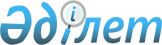 О внесении изменений в решение Бейнеуского районного маслихата от 26 января 2021 года № 2/14 "О бюджете села Боранкул на 2021 – 2023 годы"Решение Бейнеуского районного маслихата Мангистауской области от 16 июля 2021 года № 9/82.
      Бейнеуский районный маслихат РЕШИЛ:
      1. Внести в решение Бейнеуского районного маслихата "О бюджете села Боранкул на 2021 – 2023 годы" от 26 января 2021 года № 2/14 (зарегистрировано в Реестре государственной регистрации нормативных правовых актов под № 4444) следующие изменения:
      пункт 1 изложить в новой редакции:
      "1. Утвердить бюджет села Боранкул на 2021-2023 годы согласно приложениям 1, 2 и 3 к настоящему решению соответственно, в том числе на 2021 год в следующих объемах:
      1) доходы – 75 048,6 тысяч тенге, в том числе по:
      налоговым поступлениям – 19 332,0 тысячи тенге;
      неналоговым поступлениям – 569,0 тысяч тенге;
      поступлениям от продажи основного капитала - 0 тенге;
      поступлениям трансфертов – 55 147,6 тысяч тенге;
      2) затраты – 81 921,0 тысяча тенге;
      3) чистое бюджетное кредитование – 0 тенге:
      бюджетные кредиты – 0 тенге;
      погашение бюджетных кредитов – 0 тенге;
      4) сальдо по операциям с финансовыми активами – 0 тенге:
      приобретение финансовых активов – 0 тенге;
      поступления от продажи финансовых активов государства – 0 тенге;
      5) дефицит (профицит) бюджета – -6 872,4 тысячи тенге;
      6) финансирование дефицита (использование профицита) бюджета –   6 872,4 тысячи тенге:
      поступление займов – 0 тенге;
      погашение займов – 0 тенге;
      используемые остатки бюджетных средств – 6 872,4 тысячи тенге.";
      пункт 2 изложить в новой редакции:
      "2. Учесть, что из районного бюджета в бюджет села Боранкул на 2021 год выделена субвенция в сумме 55 147,6 тысяч тенге.";
      приложение 1 к указанному решению изложить в новой редакции согласно приложению к настоящему решению.
      2. Настоящее решение вводится в действие с 1 января 2021 года. Бюджет села Боранкул на 2021 год
					© 2012. РГП на ПХВ «Институт законодательства и правовой информации Республики Казахстан» Министерства юстиции Республики Казахстан
				
      Секретарь Бейнеуского районного маслихата 

К.Мансуров
Приложениек решению Бейнеускогорайонного маслихата от16 января 2021 года№ 9/82Приложение 1к решению Бейнеускогорайонного маслихата от26 января 2021 года№ 2/14
Категория
Категория
Категория
Категория
Категория
Сумма, тысяч тенге
Класс
Класс
Класс
Класс
Сумма, тысяч тенге
Подкласс
Подкласс
Подкласс
Сумма, тысяч тенге
Наименование
Наименование
Сумма, тысяч тенге
1. Доходы
75 048,6
1
Налоговые поступления
19 332,0
01
Подоходный налог
8 408,0
2
Индивидуальный подоходный налог
8 408,0
04
Hалоги на собственность
10 924,0
1
Hалоги на имущество
404,0
3
Земельный налог
210,0
4
Hалог на транспортные средства
10 310,0
2
Неналоговые поступления
569,0
01
Доходы от государственной собственности
569,0
5
Доходы от аренды имущества, находящегося в государственной собственности
569,0
3
Поступления от продажи основного капитала
0
4
Поступления трансфертов 
55 147,6
02
Трансферты из вышестоящих органов государственного управления
55 147,6
3
Трансферты из районного (города областного значения) бюджета 
55 147,6
Функциональная группа
Функциональная группа
Функциональная группа
Функциональная группа
Функциональная группа
Сумма, тысяч тенге
Админстратор бюджетных программ
Админстратор бюджетных программ
Админстратор бюджетных программ
Админстратор бюджетных программ
Сумма, тысяч тенге
Программа
Программа
Программа
Сумма, тысяч тенге
Наименование
Наименование
Сумма, тысяч тенге
2. Затраты
81 921,0
01
Государственные услуги общего характера
77 859,0
124
Аппарат акима города районного значения, села, поселка, сельского округа
77 859,0
001
Услуги по обеспечению деятельности акима города районного значения, села, поселка, сельского округа
45 336,0
053
Управление коммунальным имуществом города районного значения, села, поселка, сельского округа
32 523,0
07
Жилищно-коммунальное хозяйство
4 062,0
124
Аппарат акима города районного значения, села, поселка, сельского округа
4 062,0
008
Освещение улиц в населенных пунктах
2 256,0
009
Обеспечение санитарии населенных пунктов
1 806,0
3. ЧИСТОЕ БЮДЖЕТНОЕ КРЕДИТОВАНИЕ
0
Бюджетные кредиты
0
Погашение бюджетных кредитов
0
4. Сальдо по операциям с финансовыми активами
0
Приобретение финансовых активов
0
Поступления от продажи финансовых активов государства
0
5. Дефицит (профицит) бюджета
-6 872,4
6. Финансирование дефицита (использование профицита) бюджета
6 872,4
Поступление займов
0
Погашение займов
0
Используемые остатки бюджетных средств
6 872,4
8
Используемые остатки бюджетных средств
6 872,4
01
Остатки бюджетных средств
6 872,4
1
Свободные остатки бюджетных средств
6 872,4